9	рассмотреть и утвердить Отчет Директора Бюро радиосвязи в соответствии со Статьей 7 Конвенции:9.1	о деятельности Сектора радиосвязи в период после ВКР-15;9.1 (9.1.3)	Резолюция 157 (ВКР-15) − Исследование технических и эксплуатационных вопросов и регламентарных положений для новых систем на негеостационарной спутниковой орбите в полосах частот 3700−4200 МГц, 4500−4800 МГц, 5925−6425 МГц и 6725−7025 МГц, распределенных фиксированной спутниковой службеВведениеВ соответствии с Резолюцией 157 (ВКР-15) был проведен ряд исследований в рамках пункта 9.1 (вопрос 9.1.3) повестки дня ВКР-19.Ни одно из этих исследований не поддерживает пересмотр значения существующих ограничений, представленных в Статье 22 (э.п.п.м.) и Статье 21 (п.п.м.) Регламента радиосвязи (РР) для полос частот 3700−4200 МГц, 4500–4800 МГц, 5925–6425 МГц и 6725–7025 МГц.В некоторых исследованиях было предложено установить процедуру координации для систем НГСО ФСС в полосах частот 3700–4200 МГц и 5925–6425 МГц в соответствии с пунктом 9.12 РР. Это исследование также указывает на отсутствие необходимости в пересмотре значений существующих ограничений, представленных в Статье 22 (э.п.п.м.) и Статье 21 (п.п.м) РР для полос частот, рассматриваемых в рамках данного пункта повестки дня ВКР-19.ПредложениеАС РСС возражают против изменения положений Статей 21 и 22 РР для новых систем на негеостационарной спутниковой орбите в полосах частот 3700−4200 МГц, 4500−4800 МГц, 5925−6425 МГц и 6725−7025 МГц, распределенных фиксированной спутниковой службе, поскольку проведенные исследования МСЭ-R показали невозможность совместимости этих систем со станциями существующих радиослужб.АС РСС выступают за принятие условий, обеспечивающих совмещение между системами на негеостационарной спутниковой орбите в полосах частот 3700−4200 МГц и 5925−6425 МГц, путем применения процедуры координации по п. 9.12 РР между системами НГСО ФСС в указанных полосах частот.СТАТЬЯ 5Распределение частотРаздел IV  –  Таблица распределения частот
(См. п. 2.1)MOD	RCC/12A21A3/13600–4800 МГцОснования:	Изменение таблицы распределения частот для добавления новой сноски с целью определения полос частот, в которых могут использоваться негеостационарные спутниковые системы фиксированной спутниковой службы при условии выполнения положений п. 9.12.MOD	RCC/12A21A3/25570–6700 МГцОснования:	Изменение таблицы распределения частот для добавления новой сноски с целью определения полос частот, в которых могут использоваться негеостационарные спутниковые системы фиксированной спутниковой службы при условии выполнения положений п. 9.12.MOD	RCC/12A21A3/35.484A	Полосы 10,95–11,2 ГГц (космос-Земля), 11,45–11,7 ГГц (космос-Земля), 11,7–12,2 ГГц (космос-Земля) в Районе 2, 12,2–12,75 ГГц (космос-Земля) в Районе 3, 12,5–12,75 ГГц (космос-Земля) в Районе 1, 13,75–14,5 ГГц (Земля-космос), 17,8–18,6 ГГц (космос-Земля), 19,7–20,2 ГГц (космос-Земля), 27,528,6 ГГц (Земля-космос), 29,5–30 ГГц (Земля-космос) могут использоваться негеостационарной спутниковой системой фиксированной спутниковой службы при условии выполнения положений п. 9.12 для координации с другими негеостационарными спутниковыми системами фиксированной спутниковой службы. Негеостационарные спутниковые системы фиксированной спутниковой службы не должны требовать защиты от геостационарных спутниковых сетей фиксированной спутниковой службы, работающих в соответствии с Регламентом радиосвязи, независимо от даты поступления в Бюро полной информации для координации или заявления, в зависимости от случая, для негеостационарных спутниковых систем фиксированной спутниковой службы, а также полной информации для координации или заявления, в зависимости от случая, для геостационарных спутниковых сетей, при этом п. 5.43А не применяется. Негеостационарные спутниковые системы фиксированной спутниковой службы в вышеуказанных полосах частот должны работать при условии быстрого устранения любой неприемлемой помехи, которая может возникнуть во время их работы.     (ВКР-)Основания:	Модификация примечания в части границ его применимости.NOC	RCC/12A21A3/4СТАТЬЯ 21Наземные и космические службы, совместно использующие 
полосы частот выше 1 ГГцОснования:	Ни одно из проведенных исследований не указывает на то, что существует необходимость внесения изменений в соответствующие значения п.п.м. в Статье 21 РР.NOC	RCC/12A21A3/5СТАТЬЯ 22Космические службы1Основания:	Ни одно из проведенных исследований не указывает на то, что существует необходимость внесения изменений в соответствующие значения э.п.п.м. в Статье 22 РР.SUP	RCC/12A21A3/6РЕЗОЛЮЦИЯ  157  (ВКР-15)Исследование технических и эксплуатационных вопросов и регламентарных положений для новых систем на негеостационарной спутниковой орбите в полосах частот 3700−4200 МГц, 4500−4800 МГц, 5925−6425 МГц и 6725−7025 МГц, распределенных фиксированной спутниковой службеОснования:	Логически вытекающее исключение Резолюции 157 (ВКР-15).______________Всемирная конференция радиосвязи (ВКР-19)
Шарм-эль-Шейх, Египет, 28 октября – 22 ноября 2019 года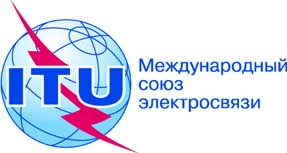 ПЛЕНАРНОЕ ЗАСЕДАНИЕДополнительный документ 3
к Документу 12(Add.21)-R2 октября 2019 годаОригинал: русскийОбщие предложения Регионального содружества в области связиОбщие предложения Регионального содружества в области связиПредложения для работы конференцииПредложения для работы конференцииПункт 9.1(9.1.3) повестки дняПункт 9.1(9.1.3) повестки дняРаспределение по службамРаспределение по службамРаспределение по службамРайон 1Район 2Район 33 600–4 200ФИКСИРОВАННАЯФИКСИРОВАННАЯ СПУТНИКОВАЯ 
(космос-Земля)Подвижная3 600–3 700ФИКСИРОВАННАЯФИКСИРОВАННАЯ СПУТНИКОВАЯ 
(космос-Земля)ПОДВИЖНАЯ, за исключением воздушной подвижной  5.434Радиолокационная  5.4333 600–3 700ФИКСИРОВАННАЯФИКСИРОВАННАЯ СПУТНИКОВАЯ 
(космос-Земля)ПОДВИЖНАЯ, за исключением воздушной подвижнойРадиолокационная3 600–4 200ФИКСИРОВАННАЯФИКСИРОВАННАЯ СПУТНИКОВАЯ 
(космос-Земля)Подвижная5.4353 600–4 200ФИКСИРОВАННАЯФИКСИРОВАННАЯ СПУТНИКОВАЯ 
(космос-Земля)Подвижная3 700–4 200ФИКСИРОВАННАЯФИКСИРОВАННАЯ СПУТНИКОВАЯ (космос-Земля)ПОДВИЖНАЯ, за исключением воздушной подвижной3 700–4 200ФИКСИРОВАННАЯФИКСИРОВАННАЯ СПУТНИКОВАЯ (космос-Земля)ПОДВИЖНАЯ, за исключением воздушной подвижнойРаспределение по службамРаспределение по службамРаспределение по службамРайон 1Район 2Район 35 925–6 700ФИКСИРОВАННАЯ  5.457ФИКСИРОВАННАЯ СПУТНИКОВАЯ (Земля-космос)  5.457А  5.457ВПОДВИЖНАЯ  5.457С5.149  5.440  5.458ФИКСИРОВАННАЯ  5.457ФИКСИРОВАННАЯ СПУТНИКОВАЯ (Земля-космос)  5.457А  5.457ВПОДВИЖНАЯ  5.457С5.149  5.440  5.458